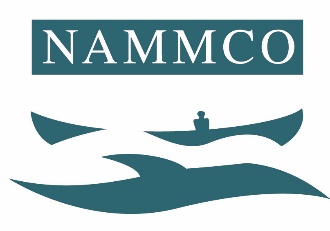 NAMMCO SCIENTIFIC COMMITTEE WORKING GROUPONHARBOUR PORPOISESCopenhagen, 19-22 March 2019Draft AgendaCHAIRMAN WELCOME AND OPENING REMARKSADOPTION OF AGENDAAPPOINTMENT OF RAPPORTEURSREVIEW OF AVAILABLE DOCUMENTS AND REPORTSHarbour Porpoise Workshop Tromsø 2018Map of assessment unitsTopics covered & modelling/assessment methodConclusions & RecommendationsHarbour Porpoise Working Group 2013Summary of Previous Work & RecommendationsGreenland assessmentStock identityBiological parametersAbundance estimationCatch numbersPopulation modelling & assessmentManagement adviceNorway assessmentStock identityBiological parametersAbundance estimationBy-catchBy-catch numbersMitigationPopulation modelling & assessmentManagement adviceIceland assessmentStock identityBiological parametersAbundance estimationBy-catch Population modelling & assessmentManagement adviceFaroe IslandsStock identityAbundance estimationBy-catchPopulation modelling & assessmentManagement adviceIMPACTS FROM ANTHROPOGENETIC STRESSORSKNOWLEDGE GAPS, FUTURE RESEARCH & RECOMMENDATIONSOTHER BUSINESS